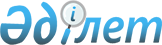 О внесении изменений и дополнений в постановление Директората Национальной комиссии Республики Казахстан по ценным бумагам "О предоставлении информации при выпуске международных облигаций" от 15 апреля 1998 года N 60
					
			Утративший силу
			
			
		
					Постановление Директората Национальной комиссии Республики Казахстан по ценным бумагам от 20.11.98 г. N 197-1. Зарегистрировано в Министерстве юстиции Республики Казахстан 11.02.1999 г. за N 685. Утратило силу постановлением Правления Агентства Республики Казахстан по регулированию и надзору финансового рынка и финансовых организаций от 2 октября 2008 года № 143
      


Сноска. Утратило силу постановлением Правления Агентства РК по регулированию и надзору финансового рынка и финансовых организаций от 02.10.2008 № 143





Извлечение из постановления






Правления Агентства РК по регулированию и надзору






финансового рынка и финансовых организаций






от 02.10.2008 № 143 "О признании утратившими






силу некоторых нормативных правовых актов"





      В целях приведения нормативных правовых актов, регулирующих деятельность субъектов рынка ценных бумаг, в соответствие с законодательством Республики Казахстан, Правление Агентства Республики Казахстан по регулированию и надзору финансового рынка и финансовых организаций (далее - Агентство) ПОСТАНОВЛЯЕТ:






      1. Признать утратившими силу некоторые нормативные правовые акты Республики Казахстан согласно приложению к настоящему постановлению.






      2. Настоящее постановление вводится в действие со дня принятия.






      3. Департаменту лицензирования (Каскаманова Н.К.) в десятидневный срок со дня принятия настоящего постановления уведомить Министерство юстиции Республики Казахстан о признании утратившими силу нормативных правовых актов, указанных в приложении к настоящему постановлению.






      4. Контроль за исполнением настоящего постановления возложить на заместителя Председателя Агентства Байсынова М.Б.





      Председатель                               Е. Бахмутова





Приложение






к постановлению






Правления Агентства






Республики Казахстан






по регулированию и надзору






финансового рынка






и финансовых организаций






от 02 октября 2008 года № 143





Перечень нормативных правовых актов,






признаваемых утратившими силу





      1) - 5) ...;






      6) 




постановление Директората Национальной комиссии Республики Казахстан по ценным бумагам от 20 ноября 1998 года № 197-1 «О внесении изменений и дополнений в постановление Директората Национальной комиссии Республики Казахстан по ценным бумагам «О предоставлении информации при выпуске международных облигаций» от 15 апреля 1998 года № 60 (зарегистрированное в Реестре государственной регистрации нормативных правовых актов под № 685);






      7) - 9) ... .



      В связи с принятием постановления Директората Национальной комиссии Республики Казахстан по ценным бумагам (далее именуемой "Национальная комиссия") "Об условиях выпуска международных облигаций и АДР" от 20 ноября 1998 года N 197 Директорат Национальной комиссии постановляет: 



      1. Внести следующее дополнение в постановление Директората Национальной комиссии Республики Казахстан по ценным бумагам "О предоставлении информации при выпуске международных облигаций" от 15 апреля 1998 года N 60, зарегистрированное Министерством юстиции Республики Казахстан 25 мая 1998 года за N 535 
 V980535_ 
 : 



      подпункт 2) пункта 2 дополнить частью шестой следующего содержания: 



      "- письменное подтверждение фондовой биржи, созданной и действующей в соответствии с законодательством Республики Казахстан, о включении ранее выпущенных эмитентом эмиссионных ценных бумаг в официальный список данной фондовой биржи (данная часть включена постановлением Директората Национальной комиссии от 20 ноября 1998 года N 197-1);". 



      2. Установить, что настоящее Постановление вводится в действие с 




момента его регистрации Министерством юстиции Республики Казахстан. 3. Управлению корпоративных финансов центрального аппарата Национальной комиссии: 1) довести настоящее Постановление (после его введения в действие) до сведения субъектов рынка ценных бумаг; 2) установить контроль за исполнением настоящего Постановления. Председатель Национальной комиссии (Специалист: Цай Л.Г. Корректор: Склярова И.) 



 

					© 2012. РГП на ПХВ «Институт законодательства и правовой информации Республики Казахстан» Министерства юстиции Республики Казахстан
				